Name _____________________________ Did Marty move?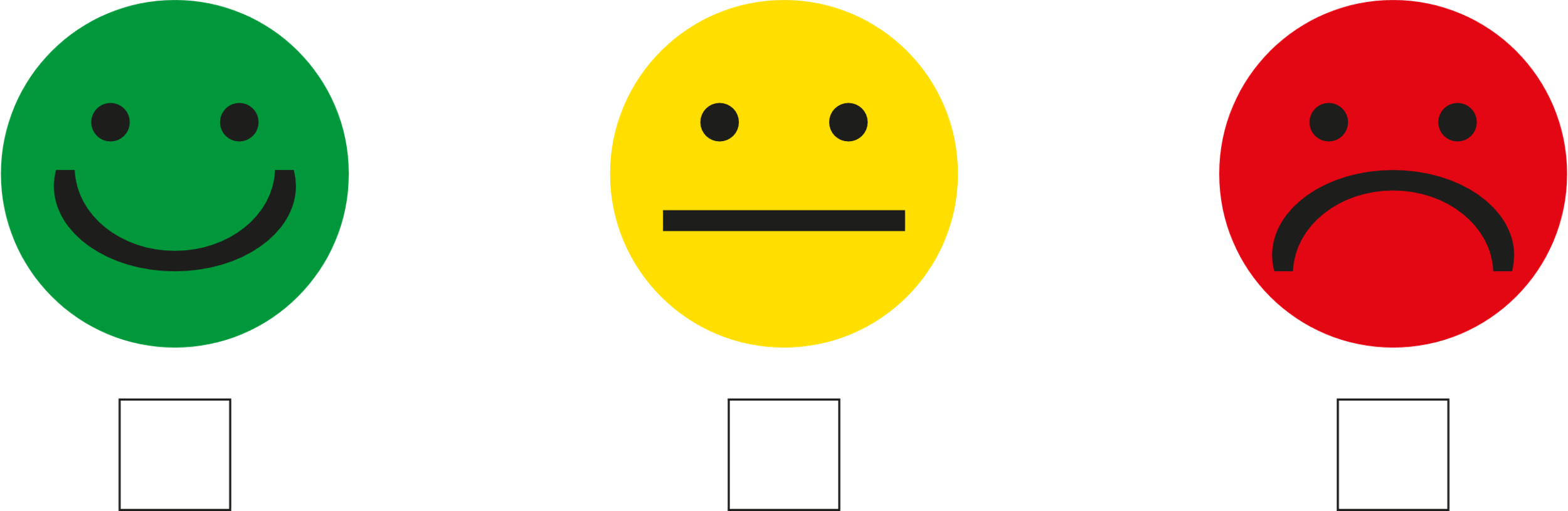 Did Marty go to the finish?